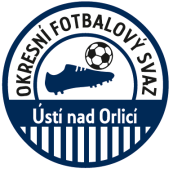 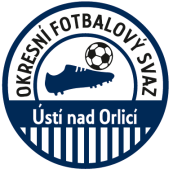 Zápis z 6. zasedání VV OFS, konaného dne 24. 10. 2017 v Ústí nad OrlicíPřítomni: Skalický, Filip, Beneš, Šimek, BlaschkeHosté:	     KnapOmluven: Faltus1. Kontrola zápisu č.5 – úkoly se průběžně plní2. Dotace	-	žádost za OFS zaslána a smlouvy na program V. a program II. podepsány		-   	peníze z obou programu jsou již na účtu OFS			-	8 klubů žádost o peníze z programu V. MŠMT vůbec nepodalo3.STK		-	pohár OFS bude dle přihlášek hrát Žichlínek a Brandýs n. Orlicí			budou přelosovány soutěže starších a mladších žáků z důvodu odhlášení 			mužstev Kerhartic a Českých Heřmanic4.DK		-	po skončení podzimní části budou zveřejněny průběžné tabulky soutěže 			slušnosti. Nejlepší kluby budou odměněny po skončení jarní části.5.KM		-	28.9.2017 se konali meziokresní turnaje výběrů OFS U10, U11 aU12.			Výběry našeho okresu se umístili U10 na druhém místě a výběry 			U11 a U12 své turnaje vyhráli.			Jarní turnaj výběrů OFS se bude konat v Ústí nad Orlicí 2.5.20186.Různé	-	seminář s kluby okresu se bude konat 9.11.2017 na Tvrz Letohrad od 16,30h			školení trenéru licence C se bude konat 27. a 28.1.2018 v Ústí nad Orlicí.			delegát na MVH FAČR 12.12.2017 za OFS Ústí nad Orlicí bude místopředseda OFS 			Oldřich Skalický